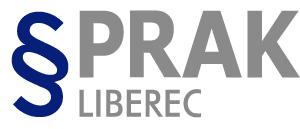 Dodatek k ŠVP Vzdělávání žáků se speciálními vzdělávacími potřebamiTento dodatek nahrazuje část školních vzdělávacích programů, část 2.6 Vzdělávání žáků se speciálními vzdělávacími potřebami.68-43-M/01Veřejnosprávní činnostPrávní činnost se zaměřením na mezinárodní vztahyPrávní činnost se zaměřením sociálním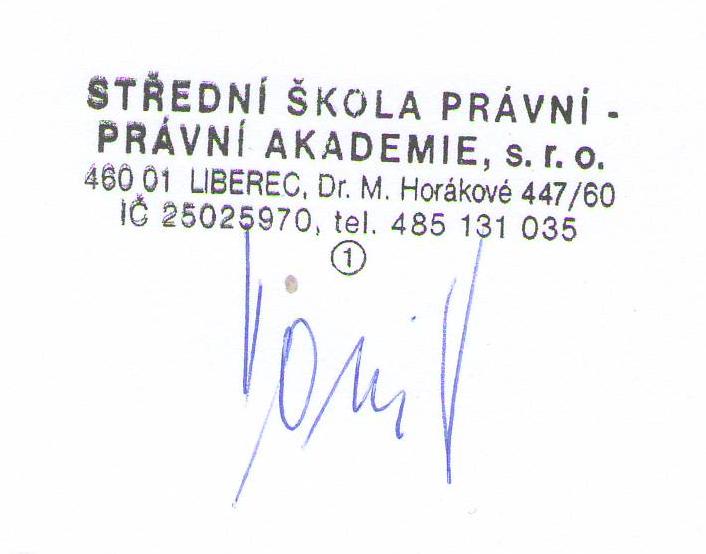 Dodatek byl projednán a schválen školskou radou dne 25. 10. 2018.Vzdělávání žáků se speciálními vzdělávacími potřebamiŠkola nemá vybudován bezbariérový přístup. V tomto ohledu nelze vyhovět žákům, kteří bezbariérový přístup potřebují. U ostatních žáků se aplikuje rovný přístup ke vzdělávání bez diskriminace, zohlednění konkrétních vzdělávacích potřeb jednotlivce, vzájemná úcta, respekt, solidarita a důstojnost. V rámci možností školy je nutné zpřístupnit vzdělávání co nejširšímu spektru žáků a vzít v úvahu stupeň speciálně vzdělávacích potřeb. Škola spolu s rodiči a pracovníky speciálních poraden zajišťuje rozvoj osobnosti s důrazem na poznávací, sociální, morální, mravní a duchovní hodnoty. Nedílnou součástí cíle vzdělávání je také pochopitelně úspěšné zvládnutí závěrečné maturitní zkoušky.Velmi důležitá je i práce s ostatními žáky a jejich seznámení s problematikou týkající se spolužáků s určitými speciálně vzdělávacími potřebami. Žákem se speciálními vzdělávacími potřebami je žák, který k naplnění svých vzdělávacích možností nebo k uplatnění a užívání svých práv na rovnoprávném základě s ostatními potřebuje poskytnutí podpůrných opatření. Tito žáci mají právo na bezplatné poskytování podpůrných opatření (§ 16 odst. 9 školského zákona).Konkrétní realizace podpůrných opatření, plány pedagogické podpory, individuální vzdělávací plánPodpůrná opatření se podle organizační, pedagogické a finanční náročnosti člení do pěti stupňů. Podpůrná opatření 1. stupně uplatňuje škola i bez doporučení ŠPZ, a to na základě zpracovaného plánu pedagogické podpory (PLPP). Podpůrná opatření druhého až pátého stupně jsou uplatňována jen na základě doporučení ŠPZ (školské poradenské zařízení). Skutečnost, že se jedná o žáka se speciálními vzdělávacími potřebami, zjistí škola několika způsoby: např. oznámením zákonného zástupce, z doporučení ŠPZ, které je součástí přihlášky na SŠ, zjištěním této skutečnosti pedagogickými pracovníky v průběhu studia. Pedagogičtí pracovníci při identifikaci obtíží nebo nadání žáka informují výchovného poradce, který s vědomím ředitele školy podnikne další kroky (jednání s žákem, zákonnými zástupci žáka). Společně s třídním učitelem a dalšími pedagogy zpracují podklady pro PLPP (charakteristiku žáka s popisem jeho obtíží nebo nadání a speciálních vzdělávacích potřeb). Škola přistoupí k uplatňování podpůrných opatření 1. stupně tehdy, pokud má žák při vzdělávání takové obtíže, že je nutné jeho vzdělávání podpořit prostředky pedagogické intervence (změny v metodách, výukových postupech, v organizaci výuky žáka, v hodnocení apod.) Jedná-li se o obtíže pouze v jednom předmětu, lze uplatňovat režim tzv. přímé podpory, což je individualizace výuky a práce jednoho pedagoga. PLPP nemusí být zpracován. Vyžadují-li úpravy spolupráci více pedagogů, vytváří škola (s vědomím ředitele) plány pedagogické podpory (PLPP). PLPP je dokument, ve kterém jsou uvedeny potřeby úprav ve vzdělávání žáka, návrh, jak a v čem se bude vzdělávání žáka upravovat a jsou stanoveny cíle PLPP. Vyučující žáka navrhnou úpravy vzdělávání ve svém předmětu. Výchovný poradce a třídní učitel tyto návrhy sloučí, zformulují obsah podpůrných opatření (prvního stupně). S PLPP jsou následovně seznámeni všichni učitelé předmětů, zákonný zástupce žáka i žák a ředitel školy. Zařazení žáka do stupně podpory je zároveň zaznamenáno do školní matriky.PLPP jsou průběžně vyhodnocovány, popř. aktualizovány, zvolené postupy podpory. PLPP mohou být na základě poznatků učitelů průběžně upravovány Vyžadují-li speciální vzdělávací potřeby žáka vyšší stupeň podpůrných opatření, zpracuje škola individuální vzdělávací plán, a to na základě doporučení ŠPZ, podepsání informovaného souhlasu a žádosti zákonného zástupce žáka nebo zletilého žáka. IVP je zpracován do jednoho měsíce od obdržení doporučení ŠPZ Výchovný poradce ve spolupráci s třídním učitelem, učiteli předmětů, popř. s žákem a se zákonným zástupcem žáka zkonzultují možnosti potřebných podpůrných opatření a následně zpracují IVP, v němž jsou uvedena konkrétních PO (na základě doporučení ŠPZ), včetně stanovení priorit vzdělávání.S IVP jsou seznámeni všichni učitelé předmětů, zákonný zástupce žáka i žák a ředitel školy. Výuka žáka podle IVP je zároveň zaznamenána do školní matriky.Při realizaci IVP spolupracují vyučující předmětů s výchovným poradcem, třídním učitelem, žákem a zákonnými zástupci. Učitelé spolu s výchovným poradcem a třídním učitelem konzultují a průběžně vyhodnocují zvolené postupy, v případě potřeby se IVP aktualizuje. Nejméně jednou ročně je vyhodnocován IVP školou společně se ŠPZ. Závěry vyhodnocení ze strany ŠPZ mohou vést ke změnám v IVP na základě nového doporučení ŠPZ. Také dílčí vyhodnocení školou může vést ke změně v IVP, ale pouze v mezích daných doporučením ŠPZ. Výchovný poradce společně s třídním učitelem pak IVP upraví, a s aktualizovaným IVP seznámí učitele předmětů, žáka, zákonného zástupce žáka a ředitele školy.  Poskytování veškerých podpůrných opatření je možné jen na základě podepsaného informovaného souhlasu zletilým žákem nebo zákonným zástupcem žáka.  U žáků cizinců, kteří získali předchozí vzdělání ve škole mimo území České republiky, se při přijímacím řízení ke vzdělávání promíjí na žádost přijímací zkouška z českého jazyka. Znalost českého jazyka, která je nezbytná pro vzdělávání v daném oboru vzdělání, škola u těchto osob ověří rozhovorem. Druhý stupeň podpůrných opatření je poskytován žákům s nedostatečnou znalostí vyučovacího jazyka na základě doporučení ŠPZ. Třetí stupeň podpůrných opatření je poskytován žákům s neznalostí vyučovacího jazyka, což může vyžadovat úpravy v metodách práce, organizaci a průběhu vzdělávání, úpravě ŠVP a hodnocení žáka. Žáci mají např. speciální učebnice a pomůcky a také například asistenta pedagoga.Specifikace provádění podpůrných opatření v oblasti výukyMetody výuky (pedagogické postupy) respektování odlišných stylů učení jednotlivých žáků, metody a formy práce, které umožní častější kontrolu a poskytování zpětné vazby žákovi,důraz na logickou provázanost a smysluplnost vzdělávacího obsahu, respektování pracovního tempa žáků a poskytování dostatečného času k zvládnutí úkolů, podpora poznávacích procesů žáka,respektování míry nadání žáka a jeho specifika, individualizace výuky (zohledňování individuálních potřeb), respektování pracovního tempa,stanovení odlišných časových limitů pro plnění úkolů,intervence na podporu oslabených nebo nefunkčních dovedností a kompetencí,speciální učebnice pro žáky cizince.Specifikace provádění podpůrných opatření v organizaci výukystřídání forem a činností během výuky,využívání skupinové práce,využívání kompenzačních pomůcek,v případě doporučení lze zařadit do vyučovací hodiny krátkou přestávkuU nadaných žáků jsou uplatňována podpůrná opatření 1. stupně zpracováním PLPP. Mimořádně nadaným žákům je na základě doporučení ŠPZ zpracován IVP a poskytovaná podpůrná opatření mohou mít charakter: např. účast žáka na výuce jednoho nebo více vyučovacích předmětů ve vyšších ročnících školy, zadávání specifických úkolů, projektů, práce s alternativními učebnicemi, speciálními pomůckami.Zodpovědné osoby a jejich role v systému péče o žáky se SVP Pro systém péče o žáky se speciálními vzdělávacími potřebami a o nadané a mimořádně nadané žáky je vedle ředitele školy důležitá role poradenských pracovníků školy. Standardně jde o výchovného poradce a školního metodika prevence. Neméně důležitou roli má třídní učitel. Výchovný poradce mj. vyhledává žáky, jejichž vývoj a vzdělávání vyžadují zvláštní pozornost, a připravuje návrhy na další péči o tyto žáky, spolupracuje na přípravě, kontrole a evidenci plánu pedagogické podpory pro žáky s potřebou podpůrného opatření v 1. stupni, zprostředkovává diagnostiku speciálních vzdělávacích potřeb a mimořádného nadání ve školských poradenských zařízeních, spolupracuje se školskými poradenskými zařízeními při zajišťování podpůrných opatření, připravuje podmínky pro vzdělávání žáků se speciálními vzdělávacími potřebami, koordinuje poskytování poradenských služeb těmto žákům školou a školskými poradenskými zařízeními a koordinuje vzdělávací opatření, pomáhá (i metodicky) pedagogickým pracovníkům s přípravou a vyhodnocováním individuálních vzdělávacích plánů a s naplňováním podpůrných opatření.Školní metodik prevence mj. pracuje se žáky s obtížemi v adaptaci, se sociálně-vztahovými problémy, s rizikovým chováním a problémy, které negativně ovlivňují jejich vzdělávání, koordinuje přípravu a realizaci integraci žáků-cizinců, spolupracuje s třídními učiteli při zachycování signálů možností rozvoje rizikového chování žáků a koordinuje poskytování poradenských a preventivních služeb těmto žákům. Třídní učitel mj. zprostředkovává kontakty se zákonnými zástupci žáků a žáky se speciálními vzdělávacími potřebami, pomáhá při diagnostice speciálních vzdělávacích potřeb žáků, spolupracuje na přípravě, kontrole a evidenci PLPP a IVP pro žáky s potřebou podpůrných opatřeních.Použité zkratkyIVP	individuální vzdělávací plánPLPP – plán pedagogické podporySVP – speciální vzdělávací potřebyŠPZ – školské pedagogické zařízeníNázev školy: Střední škola právní – Právní akademie, s.r.o.Střední škola právní – Právní akademie, s.r.o.Sídlo školyDr. Milady Horákové 447/60, 460 01 LiberecDr. Milady Horákové 447/60, 460 01 LiberecPrávní forma právnické osobyspolečnost s ručením omezenýmspolečnost je zapsána v obchodním rejstříku Krajského soudu v Ústí nad Labem, oddíl C, vložka 12822IČO 25025970společnost s ručením omezenýmspolečnost je zapsána v obchodním rejstříku Krajského soudu v Ústí nad Labem, oddíl C, vložka 12822IČO 25025970Zřizovatel školy:Ing. Josef Honzejk, bytem Aloisina Výšina 557,                  460 05 Liberec 15Ing. Marcela Medková, bytem Májová 249, 463 11 Liberec 30Ing. Josef Honzejk, bytem Aloisina Výšina 557,                  460 05 Liberec 15Ing. Marcela Medková, bytem Májová 249, 463 11 Liberec 30Kód a název oboru vzdělání:Kód a název oboru vzdělání:68-43-M/01Veřejnosprávní činnostNázev školního vzdělávacího programu:Název školního vzdělávacího programu:Právní činnost se zaměřením na mezinárodní vztahyPrávní činnost se zaměřením sociálnímPodmínky zdravotní způsobilosti uchazečePodmínky zdravotní způsobilosti uchazečeobor nevyžaduje stanovení zvláštních zdravotních požadavkůDélka vzděláváníDélka vzděláváníčtyřleté studiumForma vzděláváníForma vzdělávánídenní forma vzděláváníVyučovací jazyk:Vyučovací jazyk:jazyk českýPotvrzení dosaženého vzděl.: Potvrzení dosaženého vzděl.: vysvědčení o maturitní zkoušceZpůsob ukončení studia:Způsob ukončení studia:maturitní zkouškaStupeň poskytovaného vzdělání:Stupeň poskytovaného vzdělání:střední vzdělání s maturitní zkouškouPlatnost dodatkuPlatnost dodatkuod 29. října 2018 počínaje 1. ročníkem